CONFERENZA STAMPA 05 MAGGIO 2022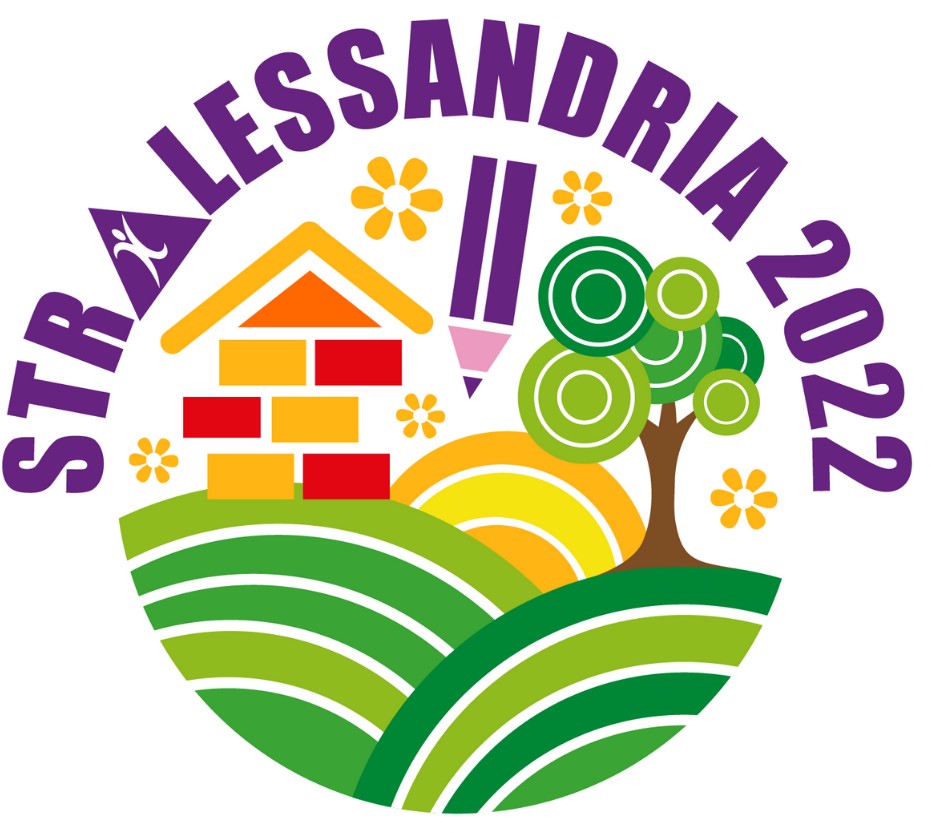 26a EDIZIONE13 MAGGIO 2022“La Stralessandria è un appuntamento fisso, radicato nelle abitudini degli alessandrini, una manifestazione dall’alto valore sportivo, sociale e solidale che costituisce ormai una tradizione e che quest’anno vedrà il proprio percorso snodarsi lungo vie ricche di storia che circondano e intersecano il centro. Va però sottolineato come l’occasione di vivere e guardare le nostre strade e piazze con una modalità diversa da quella quotidiana possa trasformarsi anche in un’opportunità per apprezzarne il valore da una prospettiva nuova, che merita e richiede di essere divulgata e condivisa con i potenziali visitatori della nostra Città”.Il Sindaco di Alessandria“La 26esima edizione della StrAlessandria vuole rappresentare un momento di decompressione dopo questi ultimi anni molto complessi. Vogliamo che l’evento sportivo diventi l’espediente per riappropriarci della nostra umanità e che ci ricordi che non siamo soli. Per questo abbiamo costruito una StrAlessandria 2022 che fosse delle realtà locali: dei commercianti, dei partner storici, delle scuole, dei professionisti locali, dell’Istituto Penitenziario. Una competizione solidale che torni alle proprie origini al fine di rinnovare quel senso di comunità e solidarietà fraterna che oggi più che mai la caratterizzano. Questa è una StrAlessandria che vuole tornare alle origini per ricordarci che solo insieme possiamo fare la differenza. Riviviamo questo sentimento nell’intento commemorativo della corsa ricordando che “Le loro idee camminano sulle nostre gambe”, con l’impegno per una società più giusta ed equa che passi attraverso la restituzione di un momento alla società, ma anche attraverso l’impegno verso i nostri collaboratori Mozambicani e verso i reclusi dell’Istituto Penitenziario Cantiello-Gaeta.Ringraziamo tutti i partner, la nostra grafica Denise Bistolfi, lo staff di ICS che da anni s’impegna per rendere indimenticabile questo giorno e tutti voi che ogni anno ci ricordate che solo insieme possiamo realmente cambiare le cose. Vi aspettiamo il 13 maggio per fare un pezzo di strada insieme.”Isabella Lalli, la Referente StrAlessandriaIL PERCORSO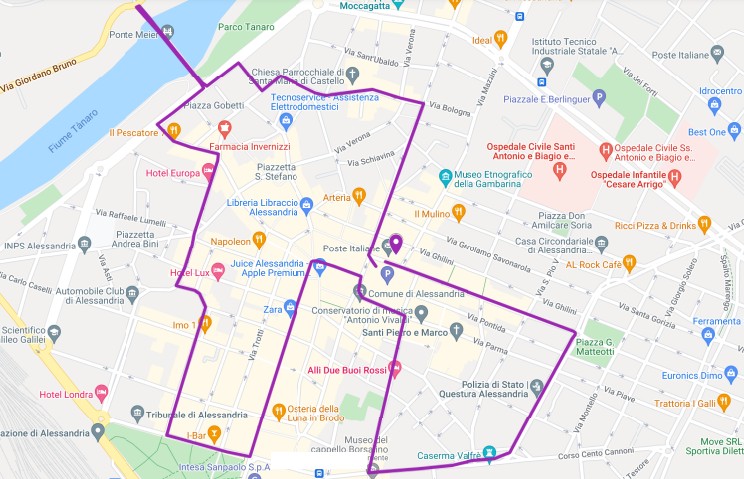 Dettaglio del percorso:Partenza: Piazza della Libertà (lato Poste)Via DanteCorso Lamarmora Corso Cento Cannoni Via CavourPiazza della Libertà (lato Municipio) Via dei MartiriPiazzetta della Lega Corso RomaCorso Crimea Via GramsciPiazza Turati Piazza CarducciCorso Virginia Marini Via CasaleLungo Tanaro San Martino Ponte Meier (andata e ritorno) Lungo Tanaro SolferinoVia Gentilini Corso MonferratoVia e Piazza Santa Maria di Castello Via dei GuascoArrivo: Piazza della LibertàLE ATTIVITÀ PROGETTUALI PROGRAMMATE CHE VERRANNO ATTIVATE GRAZIE AI PROVENTIICS PER IL MONDO RISTRUTTURIAMO	INSIEME	LA NOSTRA SCUOLA IN MOZAMBICO!Come lo scorso anno, anche quest’anno vogliamo sostenere la ristrutturazione della scuola di Mitava. Le ultime missioni sul posto hanno verificato la necessità di interventi di manutenzione straordinaria per riportare la scuola al suo splendore originario.La scuola era stata costruita grazie ai proventi della StrAlessandria 2004 e 2005, e oggi vorremmo poter offrire aule adeguate e integre agli oltre 700 alunni che la frequentano. Inoltre, auspichiamo la ristrutturazione dei servizi igienici anche per educare gli studenti all’igiene personale.A lavori ultimati, la scuola verrà dedicata a Jean Franco Formiga, alunno dell’IIS Saluzzo Plana e volontario di ICS, deceduto due anni fa. Una voce meravigliosa che ha corso con tutte le sue forze.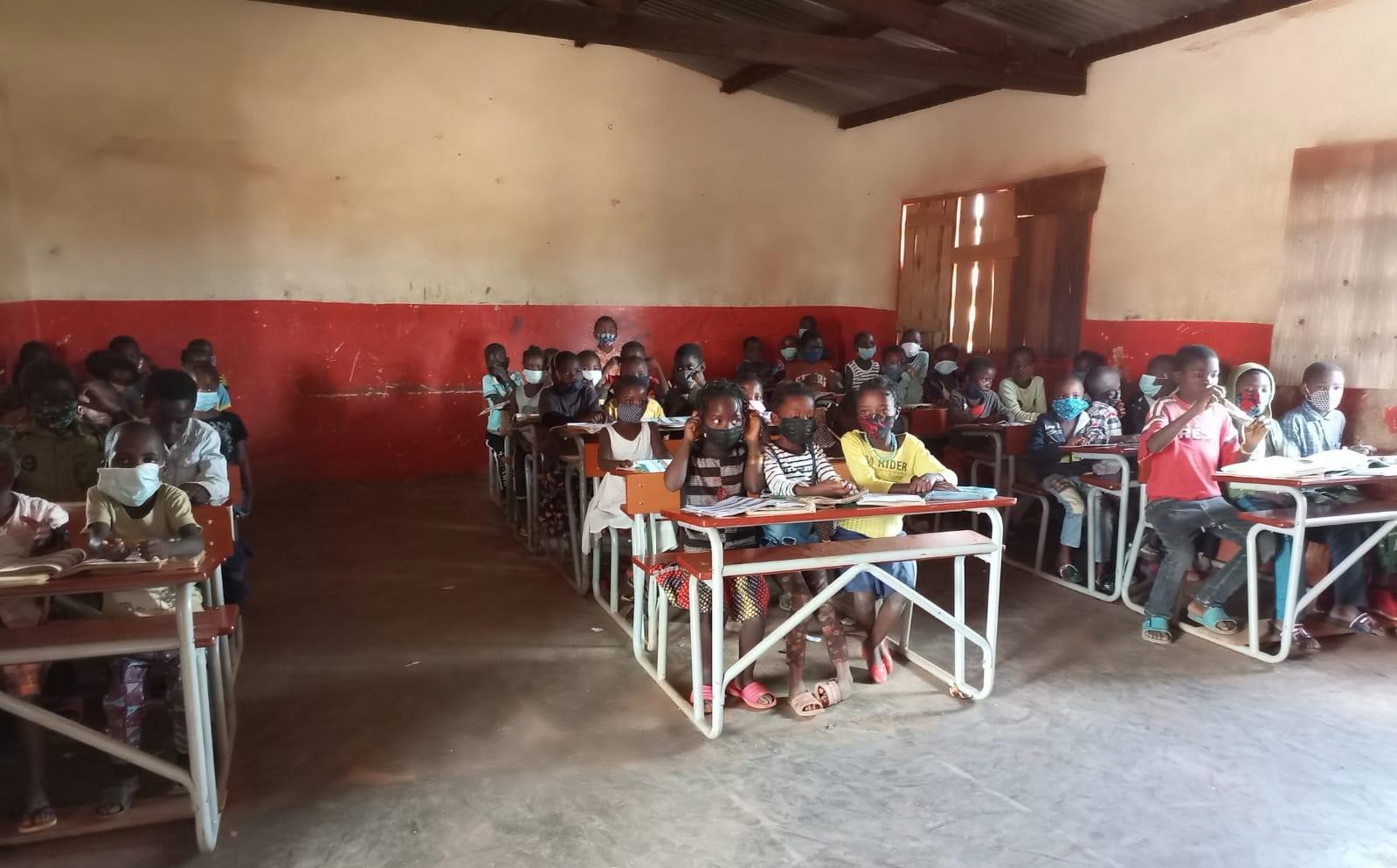 ICS PER IL TERRITORIOQUESTA TERRA E’ LA TUA TERRAQuest’anno vogliamo proporre un progetto che coinvolge le scuole di Alessandria e gli Istituti penitenziari Cantiello e Gaeta, e li unisce in un percorso di sostenibilità ambientale contro il degrado urbano. Grazie alle risorse della StrAlessandria, alle competenze del Giardino Botanico del Comune di Alessandria e ai corsi di formazione agronomica rivolti ai carcerati, possiamo puntare in alto.Alle scuole di Alessandria sarà data la possibilità di far curare le aree verdi o i piccoli giardini da una squadra d’intervento antidegrado. In questo modo, le scuole potranno svolgere anche delle attività collaterali, ma il mantenimento del verde sarà garantito da detenuti, appositamente formati, in permesso esterno retribuito.Proprio a questi ultimi vogliamo dare i mezzi per potersi riscattare, dare loro la possibilità di tagliare il traguardo di un percorso voluto di reinserimento sociale e guadagnarsi una vita all’insegna della legalità e della giustizia.UNA COLLABORAZIONE IMPORTANTEFARE LIBERA IN ICS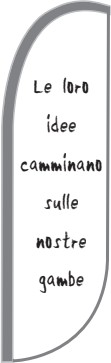 LE LORO IDEE CAMMINANO SULLE NOSTRE GAMBEDa due anni siamo all’interno della rete di Libera, come associazione facente parte della segreteria provinciale. Facciamo LIBERA continuando il nostro percorso di testimonianza attiva in Carcere e nelle Scuole. Quest’anno ricorre il trentennale dalle stragi di Capaci e Palermo, un segno indelebile nella nostra memoria. Eppure, lavorando con le scuole lo tocchiamo con mano quotidianamente, la memoria è da coltivare nella cultura della legalità. Allora abbiamo deciso di portare con noi i nomi, le storie e soprattutto le idee di queste Donne e Uomini che hanno perso la vita nelle stragi di Capaci e di Via D’Amelio con la scritta LE LORO IDEE CAMMINANO SULLE NOSTRE GAMBE, apparsa all’alba delle stragi del 1992. È un modo per accompagnare le persone che percorrendo la StrAlessandria potranno, in diversi luoghi del percorso, approfondire la conoscenza di chi ha speso la propria vita per delle idee. Alcuni volontari racconteranno brevemente le 11 storie delle 10 vittime delle stragi del 1992, più quella di Rita Atria, la giovane testimone di giustizia che si uccise una settimana dopo la morte di Borsellino. Le loro idee non possono essere fermate grazie alla condivisione fatta di un percorso comune.Coordinamento Provinciale di Alessandria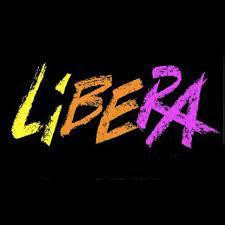 CORSA NON COMPETITIVARITROVO: Ore 19.30PARTENZA: Ore 20.30 (dopo gli atleti e i Bersaglieri) PERCORSO: circa 5 km di asfalto pianeggiante ISCRIZIONE: €7 (maglietta)Punti Iscrizione per individualiICS Ets in via Dossena 27 con i seguenti orari: dal lunedì al venerdì dalle 9 alle 12 e dalle 15 alle 18Comune di AlessandriaFootball Forever in corso Monferrato 143CDC Sportrage in via Filzi 30La Bici in via Carlo Alberto 64La Castellana in corso Acqui 123LA 12 di Vinotti Francesca in Via Dante 70Cartolibreria Gallo in via del Ferraio 25 a Spinetta MarengoDal 9 al 13 maggio saremo presenti sotto il Palazzo del Municipio di Alessandria dalle 9 alle 18 e, il giorno della corsa, fino alla partenza.Punti iscrizione per gruppiICS Ets in via Dossena 27 con i seguenti orari: dal lunedì al venerdì dalle 9 alle 12 e dalle 15 alle 18Per entrambi NOVITÀ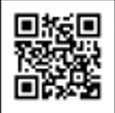 ISCRIZIONE ONLINE E RITIRO MAGLIETTE IN SEDE ICS ETSin via Dossena 27GARA COMPETITIVARITROVO: Ore 18.00PARTENZA: Ore 20.20 (prima degli amatoriali) PERCORSO: circa 5 km di asfalto pianeggiante ISCRIZIONE: €7 (maglietta e pettorale)Manifestazione Regionale di Corsa su Strada approvata da Fidal Piemonte n°175/strada/2022.Dispositivo ufficiale su piemonte.fidal.it Link https://bit.ly/3LUxhZrOrganizzata da:ATLETICA	ALESSANDRIA	AL001	eComitato Provinciale Fidal AlessandriaRequisiti di partecipazione: Atleti nati nel 2006 e anni precedenti, tesseramento valido per il 2022 alla Federazione Italiana di Atletica Leggera (FIDAL) o ad Enti di Promozione Sportiva (EPS) nel rispetto delle convenzioni stipulate con la FIDAL dietro presentazione di tessera e certificato medico d’idoneità agonistica atletica leggera in corso di validità o possessori di tessera Runcard dietro presentazione di certificato medico.Contatti:Responsabile organizzativo:Romeo	Francesco,	tel.	3280090881, e-mail stralessandria.al001@gmail.comPer informazioni: www.icsalessandria.itModalità e termini di iscrizione:Le iscrizioni dovranno pervenire entro le ore 24.00 di mercoledì 11 maggio.Per i tesserati FIDAL: usare l’apposita sezione del sito online delle società http://tessonline.fidal.it aggiungendo nel campo Note la taglia della maglietta (XL- L - M - S).Per	i	tesserati		EPS	e	Runcard: scrivere				all’indirizzo				e-mail stralessandria.al001@gmail.com indicando per ogni atleta: Cognome e Nome – Società – Numero tessera EPS o Runcard – Anno di nascita – Recapito telefonico	–	Taglia	della	maglietta, allegando copia del tesserino e del certificato medico. Oltre tale termine l’iscrizione		sarà	possibile		solo	ed esclusivamente la sera della gara dalle17.30 alle 19.15 esibendo la copia sostitutiva del tesseramento Fidal, il tesserino EPS o la tessera Runcard (con certificato medico d’idoneità) e corrispondendo la cifra di €10,00.Sarà possibile ritirare pettorale e maglietta, previo pagamento della quota di iscrizione, presso la zona di partenza dalle ore 17.30 alle ore 19.30 del giorno della gara.CATEGORIE E PREMIPER CORSA COMPETITIVAAssoluti Uomo e Donna primo/a, secondo/a, terzo/aMaster 35/44 Uomo e Donna primo/a, secondo/a, terzo/aMaster 45/54 Uomo e Donna primo/a, secondo/a, terzo/aMaster 55/64 Uomo e Donna primo/a, secondo/a, terzo/aMaster +65 Uomo e Donna primo/a, secondo/a, terzo/aELENCO AZIENDE CHE OFFRONO I PREMIAnfossi Romano via S.Lorenzo 26 (vino della Tenuta La Maremma)Arco sport corso Lamarmora 35/39 ALLa Bici via C.Alberto 64 ALCantina sociale di Mantovana via Martiri della Resistenza 48 - Predosa ALCartolibreria Gallo via del Ferraio 25 Spinetta M.go ALCDC sportrage via Fabio Filzi 30 ALCorner Casual&Terraces via Modena 15 ALDepilstop Alessandria spalto Gamondio 53 ALCommercio Equo e Solidale - Rostorazione Sociale Viale Milite Ignoto 1/a ALFootball Forever corso Monferrato 143 AL Gioielleria Ferrando via G. Migliara 14 AL Lemon via S.Lorenzo 48 ALLibraccio via Milano 32/A ALLa Nuova Cartoleria di Daniela Zecchin corso Virginia Marini, 81 ALPalestra Meeting via cardinal Massaia 19 AL Pasticceria Gallina via Vochieri 46 AL Pelletterie Chic via Dante 126 ALAgriturismo La Rossa strada per Cremolino, 15 - Morsasco ALRistorante L’Arcimboldo Via Legnano 2 ALVineria Mezzolitro corso Monferrato 49 ALI PARTNER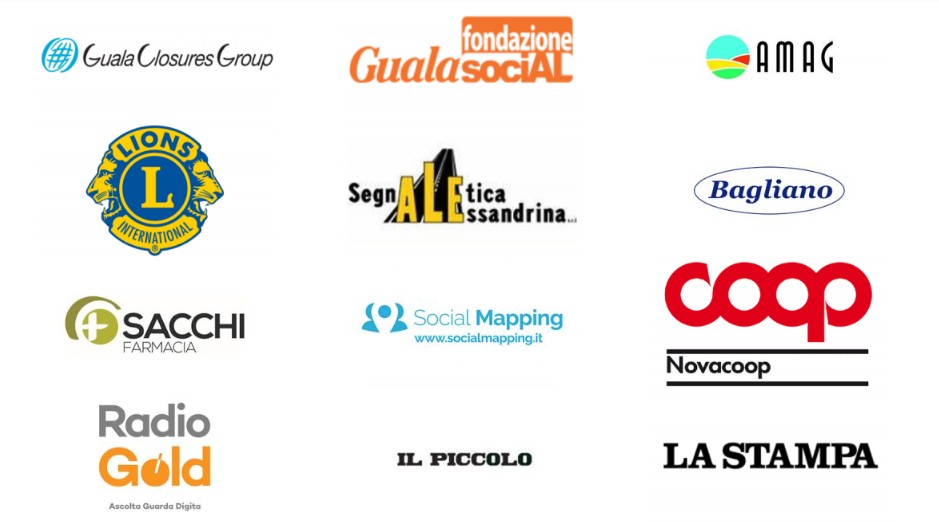 I SOSTENITORI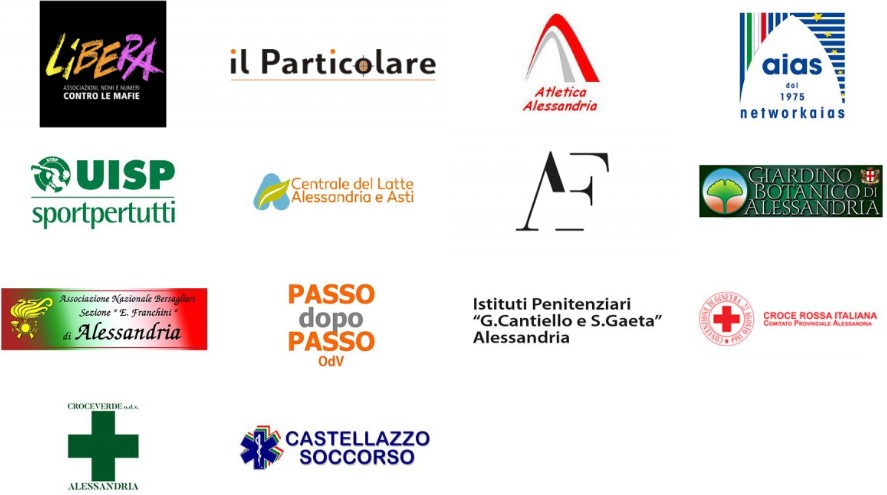 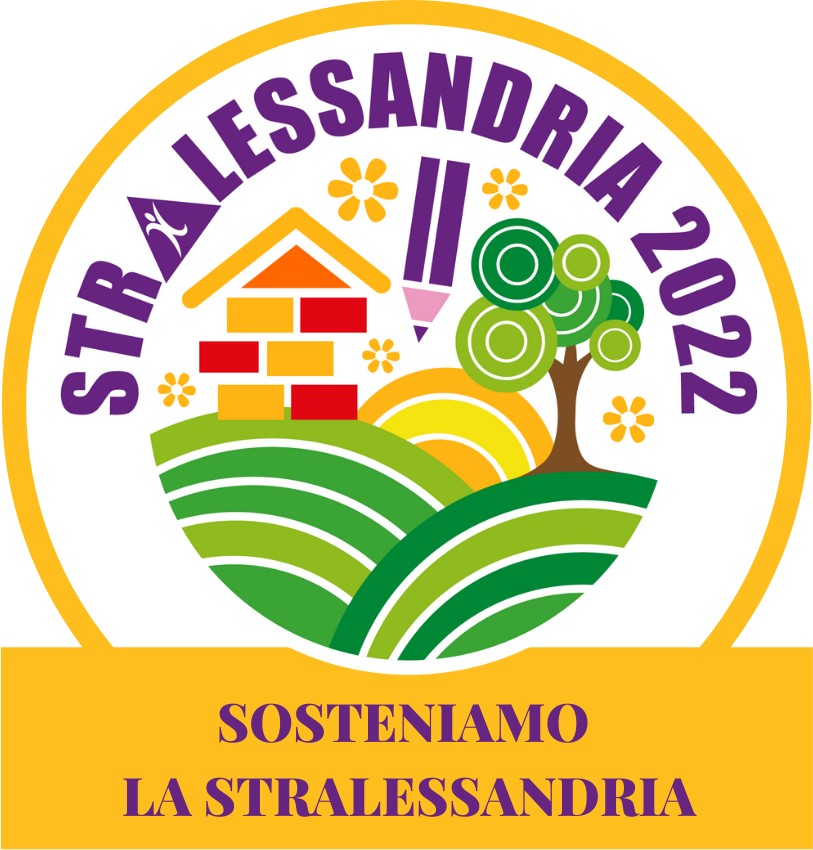 ATTIVITÀ COMMERCIALI DEL CENTRO CHE SOSTENGONO L’EVENTOAnna The Skin Clinic via Trotti, 36 Atelihair via Camillo Cavour, 82 Bar Jolly piazza G. Garibaldi, 47 Casa Signorelli via dei Martiri, 1 Caffè Paulista via San Lorenzo, 78Farmacia Centrale di Zuccotti Dr. Carlo piazzetta Lega Lombarda, 16La Macelleria di Via Dante via Dante Alighieri, 105Macelleria Patria via Milano, 58Mercato Coperto di Campagna Amica Alessandria via dei Guasco, 19Pasticceria Angelo via Marengo, 61Pausa Caffè via dei Guasco, 13Pizzeria M. Condurro - Antica pizza forcella dal 1937 via Erba, 4UOMODONNA1 assoluto/a  Coppa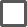   Coppa  Bicicletta di La Bici  Cofanetto Agriturismo La Rossa di Morsasco  Buono fotoepilazione Depilstop Alessandria  Premio Gioielleria Ferrando  Cena presso Arcimboldo  Buono fotoepilazione Depilstop Alessandria2 assoluto/a  Coppa  Coppa  Maglietta tecnica Arco Sport  Maglietta Football Forever  Buono per 6 bottiglie di vino cantina sociale diMantovana  Buono per 6 bottiglie di vino cantina sociale diMantovana  Buono fotoepilazione Depilstop Alessandria  Buono fotoepilazione Depilstop Alessandria3 assoluto/a  Coppa  Coppa  Premio Sportrage  Premio Sportrage  Cofanetto Agriturismo La Rossa di Morsasco  Cofanetto Agriturismo La Rossa di Morsasco  Bottiglia vineria Mezzolitro  Bottiglia vineria Mezzolitro  Buono fotoepilazione Depilstop Alessandria  Buono fotoepilazione Depilstop Alessandria1 master 35/44CoppaMaglietta CornerBuono per 6 bottiglie di vino cantina sociale di MantovanaBuono fotoepilazione Depilstop AlessandriaCoppaMaglietta CornerBuono per 6 bottiglie di vino cantina sociale di MantovanaBuono fotoepilazione Depilstop Alessandria2 master 35/44Premio Cartoleria ZecchinCofanetto Agriturismo La Rossa di MorsascoPremio Cartoleria ZecchinCofanetto Agriturismo La Rossa di Morsasco3 master 35/44Prodotti Commercio Equo e SolidaleVino tenuta La Maremma di Romano AnfossiProdotti Commercio Equo e SolidaleVino tenuta La Maremma di Romano Anfossi1 master 45/54CoppaAbbonamento mensile Palestra Meeting Baci pasticceria GallinaBuono fotoepilazione Depilstop AlessandriaCoppaAbbonamento mensile Palestra Meeting Baci pasticceria GallinaBuono fotoepilazione Depilstop Alessandria2 master 45/54Marsupio pelletteria Chic Libri di LibraccioMarsupio pelletteria Chic Libri di Libraccio3 master 45/54Prodotti Commercio Equo e SolidaleVino tenuta La Maremma di Romano AnfossiProdotti Commercio Equo e SolidaleVino tenuta La Maremma di Romano Anfossi1 master 55/64CoppaCofanetto Agriturismo La Rossa di Morsasco Buono per 6 bottiglie di vino cantina sociale di MantovanaCoppaCofanetto Agriturismo La Rossa di Morsasco Buono per 6 bottiglie di vino cantina sociale di Mantovana2 master 55/64Premio Lemon libri di LibraccioBaci pasticceria GallinaPremio Lemon libri di LibraccioBaci pasticceria Gallina3 master 55/64Prodotti Commercio Equo e SolidaleVino tenuta La Maremma di Romano AnfossiProdotti Commercio Equo e SolidaleVino tenuta La Maremma di Romano Anfossi1 master over 65CoppaCofanetto Agriturismo La Rossa di Morsasco Baci pasticceria GallinaCoppaCofanetto Agriturismo La Rossa di Morsasco Baci pasticceria Gallina2 master over 65Prodotti Cartoleria Gallo libri di LibraccioProdotti Cartoleria Gallo libri di Libraccio3 master over 65Prodotti Commercio Equo e Solidale Baci pasticceria GallinaProdotti Commercio Equo e Solidale Baci pasticceria Gallina